РЕШЕНИЕ                                                                                                                 Собрания  депутатов   Шоруньжинского сельского поселения           № 133                                                                  «31 »   января 2023 годачетвертого созываОтчёт о работе главы Шоруньжинской сельской администрации за 2022 год           Заслушав отчёт Главы Шоруньжинской сельской администрации  Евсеева Ивана Михайловича «О работе Шоруньжинской сельской администрации за 2022 год», Собрание депутатов Шоруньжинского сельского поселения  РЕШИЛО:         Отчёт Главы Шоруньжинской сельской администрации  Евсеева Ивана Михайлович «О работе Шоруньжинской сельской администрации  за 2022 год» принять к сведению (информация прилагается)	Глава Шоруньжинского сельского поселения       ____________    /Григорьев А.С./Ял шотан Унчо илемындепутатше-влакын Погынжо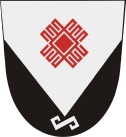 Собрание депутатов Шоруньжинского сельского поселения425127, Морко район,                      Унчо ял,  Т. Ефремов урем, 39,                           тел (83635) 9-43-45425127, Моркинский район,                       с. Шоруньжа, ул. Т. Ефремова, д. 39, тел(83635)9-43-45